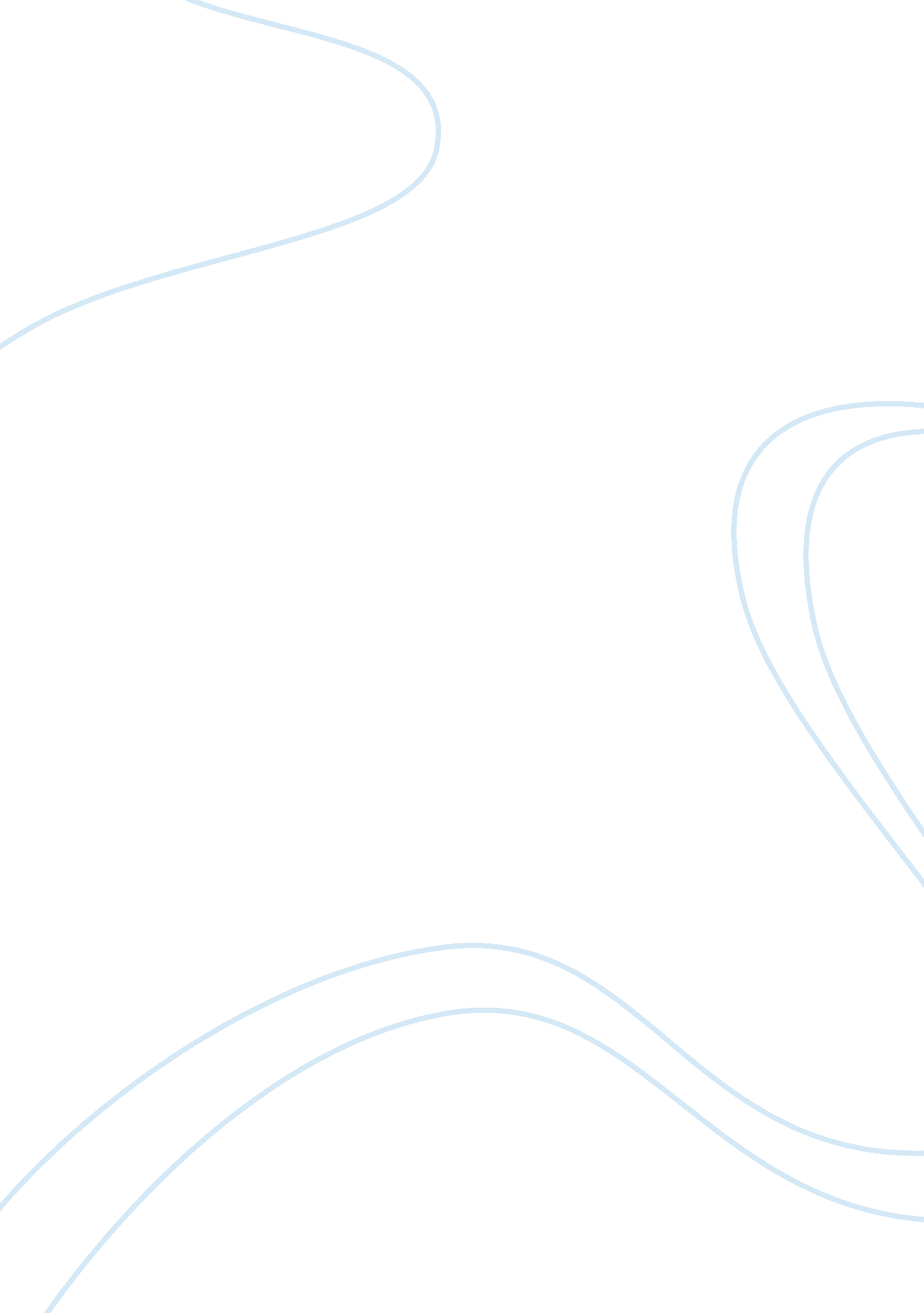 Analyze the change and continuities in commerce along the indian ocean from 650 t...Business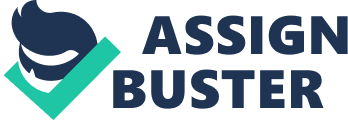 Analyze the change and continuities in commerce along the Indian Ocean from 650 to1750 C. E. Pgs. Across the Indian Ocean and the South China Sea, from 650- 1750 C. E. , theIndian Ocean trade had many changes and continuities. Economically, the IndianOcean trade stayed the same with its spread of goods from one place to another, but changed because of the ways goods were traded along this trade route. Culturally, the Indian Ocean trade stayed the same because of the same continuous spread of religion and ideas, and changed because of the diffusion of thereligions alreadydominant in places. Politically, the Indian Ocean trade stayed the same in the sensethat it flourished while under the control of strong Analyze the change and continuities in commerce along the Indian Ocean from 650 to1750 C. E. Pgs. Across the Indian Ocean and the South China Sea, from 650- 1750 C. E. , theIndian Ocean trade had many changes and continuities. Economically, the IndianOcean trade stayed the same with its spread of goods from one place to another, but changed because of the ways goods were traded along this trade route. Culturally, the Indian Ocean trade stayed the same because of the same continuous spread of religion and ideas, and changed because of the diffusion of thereligions alreadydominant in places. Politically, the Indian Ocean trade stayed the same in the sensethat it flourished while under the control of strong Analyze the change and continuities in commerce along the Indian Ocean from 650 to1750 C. E. Pgs. Across the Indian Ocean and the South China Sea, from 650- 1750 C. E. , theIndian Ocean trade had many changes and continuities. Economically, the IndianOcean trade stayed the same with its spread of goods from one place to another, but changed because of the ways goods were traded along this trade route. Culturally, the Indian Ocean trade stayed the same because of the same continuous spread of religion and ideas, and changed because of the diffusion of thereligions alreadydominant in places. 